Extended Abstract TitleFirst Author1, Second Author1 and Third Author11 XY University, City, Postal Code, Country.2 XY University, City, Postal Code, Country.3 XY University, City, Postal Code, Country.e-mail address of corresponding authorKey words:  Please provide a maximum of 5 keywordsICFSMA’16 contributing authors should submit a 1.5 page extended abstract. A printed version of all extended abstracts will be available at the conference. IntroductionThis template provides authors with most of the formatting specifications needed for preparing their extended abstract. We ask that all authors follow these guidelines and format your paper to look like this document. You can use this template and replace the content with your own material. The extended abstract must be written in English and may not have appeared in this form in any other publication. Please submit your abstract electronically in a camera-ready version (PDF)  via uploading on the abstract submission and registration system at https://amarys-jtb.jp/icfsma2016/. Color figures are permitted. Experimental proceduresResults and disucussionsSubsectionThis template has been tailored for output on the A4 size (210 mm by 294 mm). Do not write more than 1.5 pages. Please submit your abstract in its final format, as the ICFSMA will not revise content or formatting in any way. Adobe Acrobat PDF conversion tools provide the best results. It is important that all fonts, tables and images are embedded in the resulting PDF.SubsectionThis template may be used to format your paper and style the text. All margins, column widths, line spaces, and typefaces are prescribed. Please do not alter them. Use 10 point Times New Roman for your text. Footnotes should be avoided. Special signs like Ω, µ or √x should be written with Times New Roman. Page margins should be set at:Top: 1”Bottom: 1”Left: 1”Right: 1”Page NumberingDo not number the pages.StylingComplete content and organizational editing before formatting. Please take note of the following items when proofreading spelling and grammar:Abbreviations and AcronymsDefine abbreviations and acronyms the first time they are used in the text. Abbreviations such as XRD, EBSD or MSM do not have to be defined. Do not use abbreviations in the title or headings.EquationsConvert multileveled equations to graphics and insert them electronically into the text. Please ensure your graphics are clear and readable. Punctuate equations with commas or periods when they are part of a sentence, as in		The equation is centered using a tab stop. Be sure that the symbols in your equation have been defined before or immediately following the equation. Please use “(1)”, not “Eq. (1)” or “equation (1)”, except at the beginning of a sentence: “Equation (1) is . . .”HeadingsHeadings are organizational devices that guide the reader through your paper. Use 10 point Times New Roman boldface for your headings. Figures and TablesFigures or photographs must be incorporated electronically into the text. Please do not attach figures or photographs as separate files.Place figures, images, and tables in text as close to the reference as possible. Avoid placing them in the middle of columns. Large figures and tables may extend across both columns and should be placed near the top or bottom of the document. Figure captions should be below the figures. Table headings should be placed above the tables. Captions and headings should be 9 point Times New Roman and be numbered. Insert figures, images, and tables after they are cited in the text. Refer with “Figure. 1”, even at the beginning of a sentence. Center figures.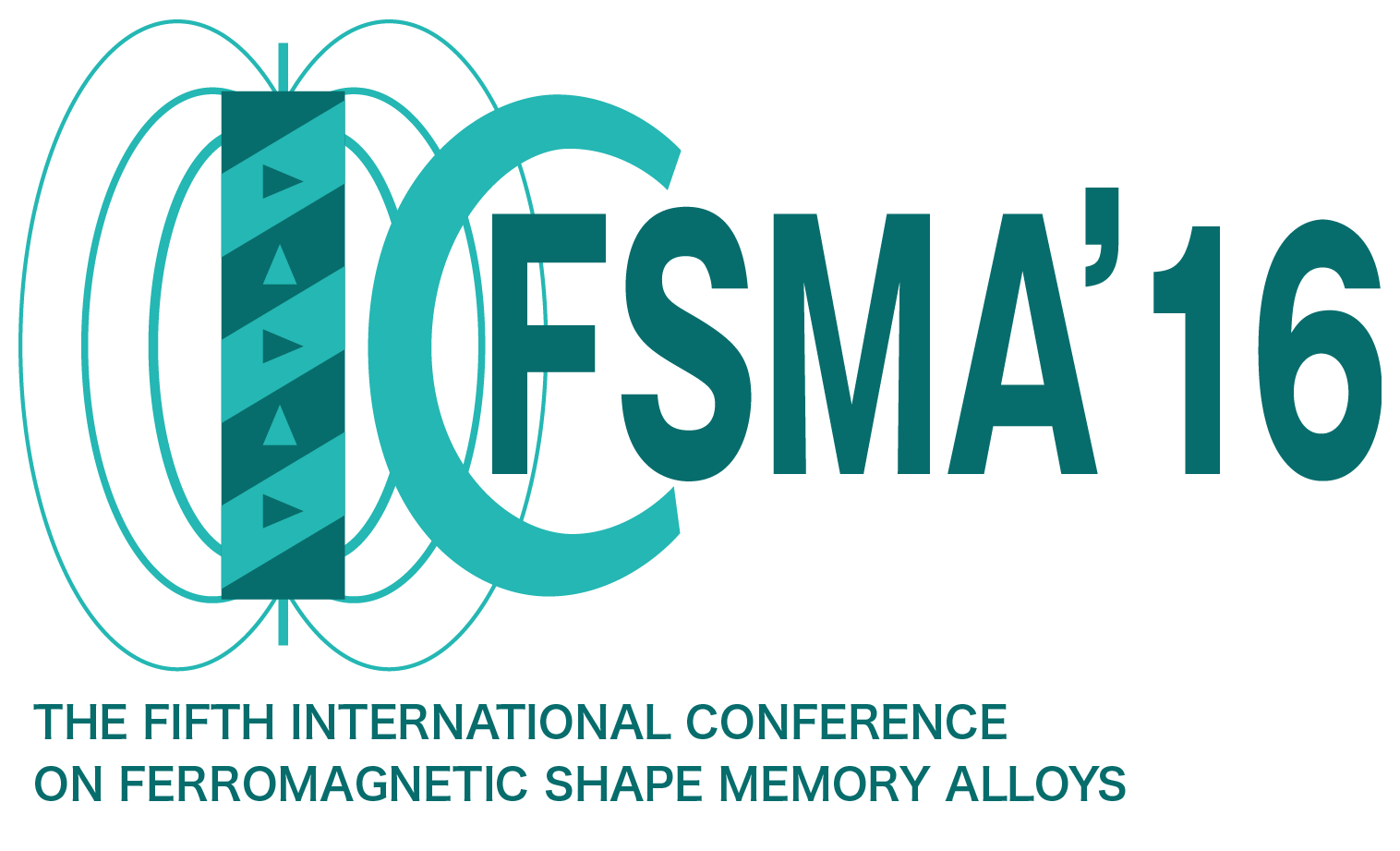 Example of a figure caption. Use 9 point Times New Roman.The recommended table layout is indicated below. Please use words rather than symbols or abbreviations on all table headings. Avoid frames and cells.Example of a table caption. Use 9 point Times New Roman for table labels. SubmissionThe extended abstract should be submitted PDF via uploading on the abstract submission and registration system at https://amarys-jtb.jp/icfsma2016/  before 12 noon on February 29, 2016. The bottom half of the second page of your extended abstract shall remain blank for participant notes.AcknowledgmentReferences are cited in the text by square brackets [1]. Please number citations consecutively within brackets. Two or more references at a time may be put in one set of brackets [1,2]. Refer to the reference number. The references are to be numbered in the order in which they are cited in the text. Do not use “Ref. [1]” or “reference [2]” except at the beginning of a sentence: “Reference [3] presented . . .”Unless there are more than five authors, state all authors' names. Papers that have been accepted for publication should be cited as “in press”. ReferencesA. Author, B. Author and C. Author, Journal Volume (Year) Firstpage.NotesExperiment No.Result XResult Y1X1Y12X2Y23X3Y3